Столбова Елена Святославовна,заместитель директора по ИКТ, учитель информатики,МАОУ г.Иркутска СОШ №69Технологическая карта урока по информатике с использованием технологии смешанного обучениямодель «Ротация станций»Предмет: информатика
Класс: 10
Тип урока: урок обобщения и систематизацииТемаСистемы счисленияЦельзакрепить, обобщить и систематизировать знания учащихся по теме «Системы счисления», в том числе с использованием нестандартных и творческих заданийЗадачиОбразовательные:выявить качество и уровень овладения знаниями и умениями по теме «Системы счисления»;продолжение формирования навыков по переводу чисел из одной системы счисления в другую;продолжение формирования навыков по выполнению арифметических операций в различных системах счисления;стимулирование интереса к изучаемой теме через решение нестандартных задач.Развивающие:развитие познавательного интереса, логического мышления и внимания учащихся;развитие навыков индивидуальной практической деятельности и умения работать в команде;развитие коммуникационной компетентности у учащихся.Воспитательные:повышение мотивации учащихся путем использования нестандартных задач;формирование творческого подхода к решению задач, четкости и организованности, умения оценивать свою деятельность и деятельность своих товарищей;воспитание духа здорового соперничества, дружелюбного отношения друг к другу;воспитание чувства коллективизма, умения работать в группе, уважительного отношения к мнению другого, достойного восприятия критики в свой адрес;создать условия для реальной самооценки учащихся;формирование навыков самоорганизации и инициативы.Планируемые результаты,УУДПредметные:обеспечение прочного и сознательного овладения учащимися основ систем счисления знаний и умений при решении примеров на перевод чисел из одной системы в другую;Личностные:смыслообразование (установление связей между целями и мотивами решения задании на систему счисления), оценивание личностной ценности изучаемых методов и алгоритмов (решения арифметических задач).Метапредметные:Универсальные учебные действия: регулятивные УУД: постановка учебных задач, выбор способов решения задач в зависимости от конкретных условий, контроль и оценка процесса и результатов деятельности (сопоставлять полученный результат с условием задачи);познавательные УУД: выделение и формулирование познавательной цели, выделение необходимой информации из условий задачи, моделирование (преобразование условий задачи в символьную форму), выбор эффективных способов решения задач, рефлексия способов действия, анализ условий задачи, подведение под понятие;коммуникативные УУД: формирование умений слушать и вступать в диалог, интегрироваться в группу сверстников и строить продуктивное взаимодействие, формировать коммуникативную компетенцию учащихся, воспитывать ответственность и аккуратность.Технологии развития УУД, используемые в рамках урокаТехнология смешанного обучения (модель «ротация станций»)РесурсыРесурсы ЕК ЦОР, теоретический материал, маршрутный лист, интерактивный рабочий лист, шаблоны Google презентаций, карточки с заданиями, рефлексия, таймер, мотивационный ролик, инструкция к ПРФормы урока фронтальная, групповая, индивидуальнаяЭтапы урокаДеятельность учителяДеятельность учителяДеятельность учащихсяМетоды, приемыМетоды, приемыРезультаты:формируемые УУДОрганизационный моментЭмоциональный настрой учащихся на работуПоказывает мотивационный роликЭмоциональный настрой учащихся на работуПоказывает мотивационный роликПросмотр мотивационного ролика, выработка на личностно-значимом уровне внутренней готовности выполнения нормативных требований учебной деятельностиМотивационный роликМотивационный роликЛичностные: сформированность потребности в самовыражении и самореализации; сформированность позитивной моральной самооценки и моральных чувств.Коммуникативные:
умение передавать информацию интонацией; слушать; умение выражать свои мысли в соответствии с условиями коммуникации; планирование учебного сотрудничества с учителем и сверстниками.Познавательные: 
умение  строить речевое высказывание; анализ объектов с целью выделения признаков.Регулятивные:
предвосхищение результата и уровня усвоения знаний.Этап актуализация знаний учащихсяЧто такое система счисления?На какие 2 группы делятся системы счисления?Что такое непозиционная и позиционная система счисления?Приведите примеры позиционной и непозиционной системы счисления?Что такое основание системы счисления?Назовите основания различных систем счисления?Что такое система счисления?На какие 2 группы делятся системы счисления?Что такое непозиционная и позиционная система счисления?Приведите примеры позиционной и непозиционной системы счисления?Что такое основание системы счисления?Назовите основания различных систем счисления?Отвечают на вопросыФронтальный опросФронтальный опросЛичностные:
формирование ценностных ориентиров и смыслов учебной деятельности на основе: развития познавательных интересов, учебных мотивов; формирование мотивов достижения; формирования границ собственного знания и «незнания».Коммуникативные:
учёт разных мнений и стремление к координации различных позиций в сотрудничестве.Регулятивные:
принятие и сохранение учебной задачи; планирование своих действий в соответствии с поставленной задачей и условиями её реализации.Познавательные:
выделение существенной информации; формулирование проблемы; самостоятельное создание способов решения проблемы; поиск разнообразных способов решения задачи; структурирование знания.Этап создания проблемной ситуации. Постановка учебной задачиВ начале XVIII века по просьбе великого немецкого ученого Готфрида Вильгельма Лейбница, внесшего большой вклад в становление информатики, была выбита медаль, по краю которой шла надпись: «Чтобы вывести из ничтожества всё, достаточно единицы». Как вы считаете, чему была посвящена эта медаль?Итак, вы уже, наверное, догадались чем сегодня на уроке мы будем заниматься?Можете определить тему сегодняшнего урока?В начале XVIII века по просьбе великого немецкого ученого Готфрида Вильгельма Лейбница, внесшего большой вклад в становление информатики, была выбита медаль, по краю которой шла надпись: «Чтобы вывести из ничтожества всё, достаточно единицы». Как вы считаете, чему была посвящена эта медаль?Итак, вы уже, наверное, догадались чем сегодня на уроке мы будем заниматься?Можете определить тему сегодняшнего урока?Отвечают на вопросы, формулируют тему урокаПобуждающий  проблемно- поисковый диалогПобуждающий  проблемно- поисковый диалогЛичностные:
формирование ценностных ориентиров и смыслов учебной деятельности на основе: развития познавательных интересов, учебных мотивов; формирование мотивов достижения; формирования границ собственного знания и «незнания».Коммуникативные:
учёт разных мнений и стремление к координации различных позиций в сотрудничестве.Регулятивные:
принятие и сохранение учебной задачи; планирование своих действий в соответствии с поставленной задачей и условиями её реализации.Познавательные:
выделение существенной информации; формулирование проблемы; самостоятельное создание способов решения проблемы; поиск разнообразных способов решения задачи; структурирование знания.Этап обобщения и систематизации знанийТехнология смешанного обучения, модель «Ротация станций»Технология смешанного обучения, модель «Ротация станций»Технология смешанного обучения, модель «Ротация станций»Технология смешанного обучения, модель «Ротация станций»Технология смешанного обучения, модель «Ротация станций»Технология смешанного обучения, модель «Ротация станций»Этап обобщения и систематизации знаний1 станция: работа с учителем2 станция: онлайн работа2 станция: онлайн работа2 станция: онлайн работа3 станция: работа в группе3 станция: работа в группеЭтап обобщения и систематизации знанийЭтап обобщения и систематизации знаний1 станция: работа с учителем1 группаАктивизирует знания учащихся. Организует выполнение задании на карточках. При необходимости работает с учащимися индивидуально2 станция: онлайн работа3 группаРабота с интерактивным рабочим листомПри возникновении затруднений, в папке «Онлайн работа» содержатся инструкции и видеоролики, которые можно посмотреть3 станция: работа в группе2 группаРабота с Google презентациейТекст в задании содержит интересные факты, только числа даны в разных системах счисления. Задача: представить эти числа в 10-тичной системе счисления.В сети Интернет найти информацию содержащую интересные факты, числовые данные представить в различных системах счисления.1 станция: работа с учителем1 группаАктивизирует знания учащихся. Организует выполнение задании на карточках. При необходимости работает с учащимися индивидуально2 станция: онлайн работа3 группаРабота с интерактивным рабочим листомПри возникновении затруднений, в папке «Онлайн работа» содержатся инструкции и видеоролики, которые можно посмотреть3 станция: работа в группе2 группаРабота с Google презентациейТекст в задании содержит интересные факты, только числа даны в разных системах счисления. Задача: представить эти числа в 10-тичной системе счисления.В сети Интернет найти информацию содержащую интересные факты, числовые данные представить в различных системах счисления.Выполняют задания на карточкахИндивидуальная работа на ПКДанный вид работы позволяет учащимся работать в индивидуальном темпеУчащиеся выполняют групповую работу  Практический метод ученияМетод проблемного обучения (частично-поисковый)Метод стимулирования интереса к учениюПрактический метод ученияМетод проблемного обучения (частично-поисковый)Метод стимулирования интереса к учениюЛичностные:
формирование ценностных ориентиров и смыслов учебной деятельности на основе: развития познавательных интересов, учебных мотивов, формирование мотивов достижения, формирования границ собственного знания и «незнания».Коммуникативные:
формулирование собственного мнения (позиции); использование речи для регуляции своего действия; построение монологического высказывания.Регулятивные:
принятие и сохранение учебной задачи; учёт правила в планировании и контроле способа решения; различение способа и результата действия.Познавательные:
использование знаково-символических средств, в том числе моделей и схем для решения задач; поиск разнообразных способов решения задач, установление причинно-следственных связей..Этап обобщения и систематизации знаний1 станция: работа с учителем2 группаАктивизирует знания учащихся. Организует выполнение задании на карточках. При необходимости работает с учащимися индивидуально2 станция: онлайн работа1 группаРабота с интерактивным рабочим листомПри возникновении затруднений, в папке «Онлайн работа» содержатся инструкции и видеоролики, которые можно посмотреть3 станция: работа в группе3 группаРабота с Google презентацией1 станция: работа с учителем2 группаАктивизирует знания учащихся. Организует выполнение задании на карточках. При необходимости работает с учащимися индивидуально2 станция: онлайн работа1 группаРабота с интерактивным рабочим листомПри возникновении затруднений, в папке «Онлайн работа» содержатся инструкции и видеоролики, которые можно посмотреть3 станция: работа в группе3 группаРабота с Google презентациейВыполняют задания на карточкахИндивидуальная работа на ПКДанный вид работы позволяет учащимся работать в индивидуальном темпеУчащиеся выполняют групповую работуПрактический метод ученияМетод проблемного обучения (частично-поисковый)Метод стимулирования интереса к учениюПрактический метод ученияМетод проблемного обучения (частично-поисковый)Метод стимулирования интереса к учениюЛичностные:
формирование ценностных ориентиров и смыслов учебной деятельности на основе: развития познавательных интересов, учебных мотивов, формирование мотивов достижения, формирования границ собственного знания и «незнания».Коммуникативные:
формулирование собственного мнения (позиции); использование речи для регуляции своего действия; построение монологического высказывания.Регулятивные:
принятие и сохранение учебной задачи; учёт правила в планировании и контроле способа решения; различение способа и результата действия.Познавательные:
использование знаково-символических средств, в том числе моделей и схем для решения задач; поиск разнообразных способов решения задач, установление причинно-следственных связей..этап включения в систему знаний и повторения1 станция: работа с учителем3 группаАктивизирует знания учащихся. Организует выполнение задании на карточках. При необходимости работает с учащимися индивидуально2 станция: онлайн работа2 группаРабота с интерактивным рабочим листомПри возникновении затруднений, в папке «Онлайн работа» содержатся инструкции и видеоролики, которые можно посмотреть3 станция: работа в группе1 группаРабота с Google презентацией1 станция: работа с учителем3 группаАктивизирует знания учащихся. Организует выполнение задании на карточках. При необходимости работает с учащимися индивидуально2 станция: онлайн работа2 группаРабота с интерактивным рабочим листомПри возникновении затруднений, в папке «Онлайн работа» содержатся инструкции и видеоролики, которые можно посмотреть3 станция: работа в группе1 группаРабота с Google презентациейВыполняют задания на карточкахИндивидуальная работа на ПКДанный вид работы позволяет учащимся работать в индивидуальном темпеУчащиеся выполняют групповую работуПрактический метод ученияМетод проблемного обучения (частично-поисковый)Метод стимулирования интереса к учениюПрактический метод ученияМетод проблемного обучения (частично-поисковый)Метод стимулирования интереса к учениюЛичностные:
формирование ценностных ориентиров и смыслов учебной деятельности на основе: развития познавательных интересов, учебных мотивов, формирование мотивов достижения, формирования границ собственного знания и «незнания».Коммуникативные:
формулирование собственного мнения (позиции); использование речи для регуляции своего действия; построение монологического высказывания.Регулятивные:
принятие и сохранение учебной задачи; учёт правила в планировании и контроле способа решения; различение способа и результата действия.Познавательные:
использование знаково-символических средств, в том числе моделей и схем для решения задач; поиск разнообразных способов решения задач, установление причинно-следственных связей..Этап рефлексии учебной деятельности на урокеОрганизует рефлексию, организует самооценку результатов учащихсяОрганизует рефлексию, организует самооценку результатов учащихсяОтвечают на вопросы, делают выводы, оценивают  свою работу"Опрос – итог""Опрос – итог"Личностные:
формирование самоидентификации, адекватной позитивной самооценки, самоуважения и самопринятия; формирование границ собственного «знания» и «незнания».Регулятивные:
восприятие оценки учителя; адекватная самооценка.Познавательные:
построение речевого высказывания в устной и письменной форме; анализ; синтез; установление причинно-следственных связей.Домашнее заданиеСоздание ментальной карты по разделу «Системы счисления»Создание ментальной карты по разделу «Системы счисления»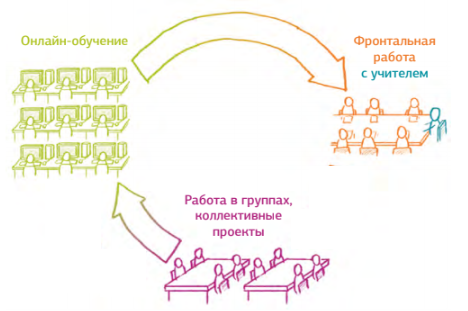 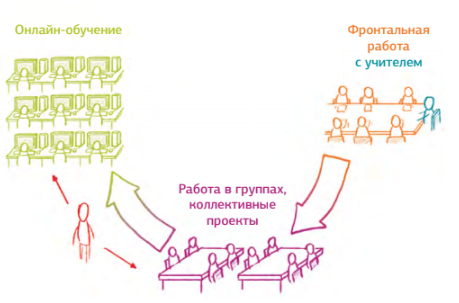 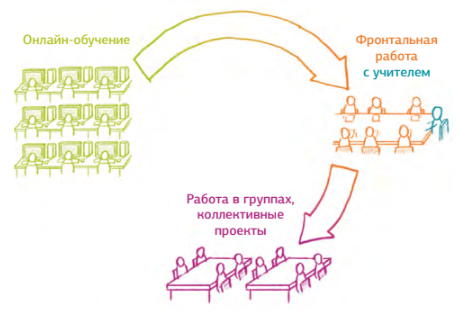 